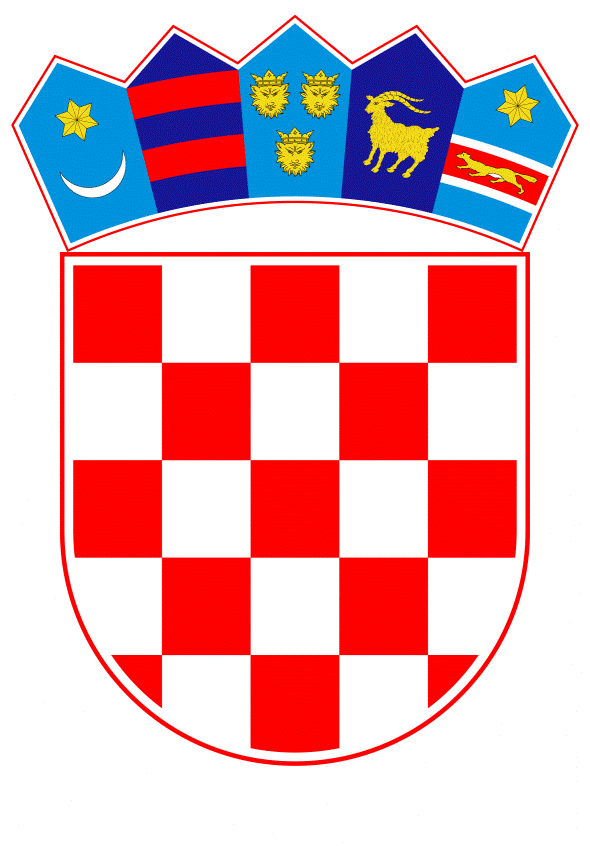 VLADA REPUBLIKE HRVATSKEZagreb, 1. kolovoza 2019.______________________________________________________________________________________________________________________________________________________________________________________________________________________________PrijedlogNa temelju članka 31. stavka 2. Zakona o Vladi Republike Hrvatske (Narodne novine, br. 150/11, 119/14, 93/16 i 116/18) i članka 44. stavka 2. Zakona o proračunu (Narodne novine, br. 87/08, 136/12 i 15/15), Vlada Republike Hrvatske na sjednici održanoj ___________________ donijela jeO D L U K Uo davanju suglasnosti Ministarstvu zdravstva, Kliničkom bolničkom centru Rijeka, za preuzimanje obveza na teret sredstava državnog proračuna Republike Hrvatske u razdoblju od 2020. do 2023. godine, radi sklapanja ugovora za izvođenje radova na izgradnji zgrada dječje bolnice i Klinike za ginekologiju i porodništvo, termoenergetskog bloka te otvorenog višeetažnog parkirališta na lokalitetu SušakI.Daje se suglasnost Ministarstvu zdravstva, Kliničkom bolničkom centru Rijeka, za preuzimanje obveza na teret sredstava državnog proračuna Republike Hrvatske u razdoblju od 2020. do 2023. godine, u ukupnom iznosu od 649.291.192,20 kuna, odnosno po godinama i u iznosima kako slijedi:radi sklapanja ugovora za izvođenje radova na izgradnji zgrada dječje bolnice i Klinike za ginekologiju i porodništvo, termoenergetskog bloka te otvorenog višeetažnog parkirališta na lokalitetu Sušak.II.Sredstva za podmirenje obveze iz točke I. ove Odluke osiguravaju se u državnom proračunu Republike Hrvatske, u razdjelu Ministarstva zdravstva, na pozicijama Kliničkog bolničkog centra Rijeka, kapitalnom projektu K882002 Klinički bolnički centar Rijeka - izravna kapitalna ulaganja u okviru namjenskih izvora financiranja Kliničkog bolničkog centra Rijeka i izvora financiranja opći prihodi i primici. III.Ova Odluka stupa na snagu danom donošenja.Klasa: Urbroj:Zagreb,	PREDSJEDNIK	mr. sc. Andrej PlenkovićOBRAZLOŽENJENa sjednici Vlade Republike Hrvatske održanoj 05. srpnja 2018. godine donesene su Odluke Klase: 022-03/18-04/163, Urbroja: 50301-27/20-18-2, Klase: 022-03/18-04/165, Urbroja: 50301-27/20-18-2 i Klase: 022-03/18-04/166, Urbroja: 50301-27/20-18-2, kojima su osigurana sredstva za financiranje izgradnje Nove bolnice na lokalitetu Sušak u iznosima od 330.000.000,00 kuna i 350.000.000,00 kuna uz prethodno donesenu Odluku klase: 022-03/17-04/323, urbroja: 50301-27/12-17-2, od 14. rujna 2017. godine u iznosu od 70.000.000,00 kuna. Navedenim Odlukama osigurana su sredstva za financiranje izgradnje Nove bolnice na lokalitetu Sušak u ukupnom iznosu od 750.000.000,00 kuna.Klinički bolnički centar Rijeka (u daljnjem tekstu: KBC Rijeka) kao javni naručitelj proveo je javne natječaje, a sukladno Zakonu o javnoj nabavi ("Narodne novine" broj 120/16), radi izgradnje objekata za koje postoji izrađena projektna dokumentacija i za koje su izdani dokumenti na temelju kojih se ima pravo graditi i to:-	Zgrada D3-1.2. i 2a. Bolnica za majku i dijete  – nova građevina u kojoj će biti smještena dječja bolnica te Klinika za ginekologiju i porodništvo, -	Zgrada D3-1.3. Termoenergetski blok – rekonstrukcija i dogradnja građevine u kojoj se planira smjestiti termoenergetski blok s centralnom kuhinjom, servisnim pogonima i radionicama, a koji je u funkciji svih postojećih i budućih objekata koji se planiraju izgraditi na lokaciji Sušak,-	Zgrada D3-1.9. Otvoreno višeetažno parkiralište – nova građevina koja je funkcionalno i građevinski povezana s objektom D.3.1-3,Slijedom provedenih natječaja sklopiti će se ugovori o:-	izvođenju radova, -	stručnom nadzoru nad izvođenjem radova, -	projektantskom nadzoruKao ekonomski najpovoljnija ponuda odabrana je ona zajednice ponuditelja Kamgrad d.o.o. i GP Krk d.d. u ukupnom iznosu od 799.291.192,20 kuna. Odluka o odabiru postala je izvršna 8. svibnja 2019. Sredstva potrebna za izvođenja radova u 2019. godini u iznosu od 150.000.000,00 kuna osigurana su u Državnom proračunu Republike Hrvatske za 2019. godinu i projekcijama za 2020. i 2021. godinu na pozicijama Ministarstva zdravstva, Kliničkom bolničkom centru Rijeka, kapitalnom projektu K882002 Klinički bolnički centar Rijeka - izravna kapitalna ulaganja, izvori financiranja 81 Namjenski primici od zaduživanja. Projekcijama za 2020. godinu, koje je Hrvatski sabor usvojio uz Državni proračun za 2019. godinu, predviđena su sredstva u iznosu od 85.000.000,00 kn također iz namjenskih primitaka od zaduživanja. Naglašavamo da je sukladno članku 50. Zakona o proračunu (Narodne novine, br. 87/08, 136/12 i 15/15) dana fleksibilnost u potrošnji namjenskih primitaka na način da ako su isti uplaćeni u nižem opsegu nego što je iskazano u državnom proračunu korisnik može preuzeti i plaćati obveze u visini raspoloživih sredstava. Uplaćeni i preneseni, a manje planirani namjenski primici od zaduživanja mogu se izvršavati iznad iznosa utvrđenih u državnom proračunu, a do visine uplaćenih, odnosno prenesenih sredstava uz prethodnu suglasnost Ministarstva financija. U narednim godinama potrebna sredstva također će se planirati na razdjelu ministarstva zdravstva u okviru namjenskih izvora financiranja Kliničkog bolničkog centra Rijeka i izvora financiranja opći prihodi i primici.Dakle, za razliku sredstva u iznosu od 649.291.192,20 kuna Ministarstvo zdravstva, Klinički bolnički centar Rijeka traži suglasnost za preuzimanje obveza na teret sredstava državnog proračuna Republike Hrvatske u razdoblju od 2020. do 2023. godine po godinama i u iznosima kako slijedi:za sklapanje ugovora za izvođenje radova na izgradnji zgrada dječje bolnice i Klinike za ginekologiju i porodništvo, termoenergetskog bloka te otvorenog višeetažnog parkirališta na lokalitetu Sušak. Člankom 44. stavkom 2. Zakona o proračunu propisano je da proračunski korisnik može preuzeti obveze po ugovoru koji zahtijeva plaćanje u sljedećim godinama uz suglasnost Vlade, a na prijedlog ministra financija. Sukladno odredbi članka 44. stavka 2. Zakona o proračunu, ministar financija predlaže Vladi Republike Hrvatske davanje suglasnosti Ministarstvu zdravstva, Kliničkom bolničkom centru Rijeka za preuzimanje obveza na teret sredstava državnog proračuna Republike Hrvatske u razdoblju od 2020. do 2023. godine za sklapanje ugovora za izvođenje radova na izgradnji zgrada dječje bolnice i Klinike za ginekologiju i porodništvo, termoenergetskog bloka te otvorenog višeetažnog parkirališta na lokalitetu Sušak u ukupnom iznosu od 649.291.192,20 kuna.Predlagatelj:Ministarstvo financijaPredmet:Prijedlog odluke o davanju suglasnosti Ministarstvu zdravstva, Kliničkom bolničkom centru Rijeka, za preuzimanje obveza na teret sredstava državnog proračuna Republike Hrvatske u razdoblju od 2020. do 2023. godine, radi sklapanja ugovora za izvođenje radova na izgradnji zgrada dječje bolnice i Klinike za ginekologiju i porodništvo, termoenergetskog bloka te otvorenog višeetažnog parkirališta na lokalitetu SušakGodinaIznos2020.85.000.000,00 kuna2021.302.476.060,00 kuna2022.174.860.744,00 kuna2023.86.954.388,20 kuna,GodinaIznos2020.85.000.000,00 kn2021.302.476.060,00 kn2022.174.860.744,00 kn2023.86.954.388,20 kn